附件3：体能测试评分标准男子3000m评分标准（分钟）4×50米负重折返跑评分标准（秒）单杆引体向上评分标准（次）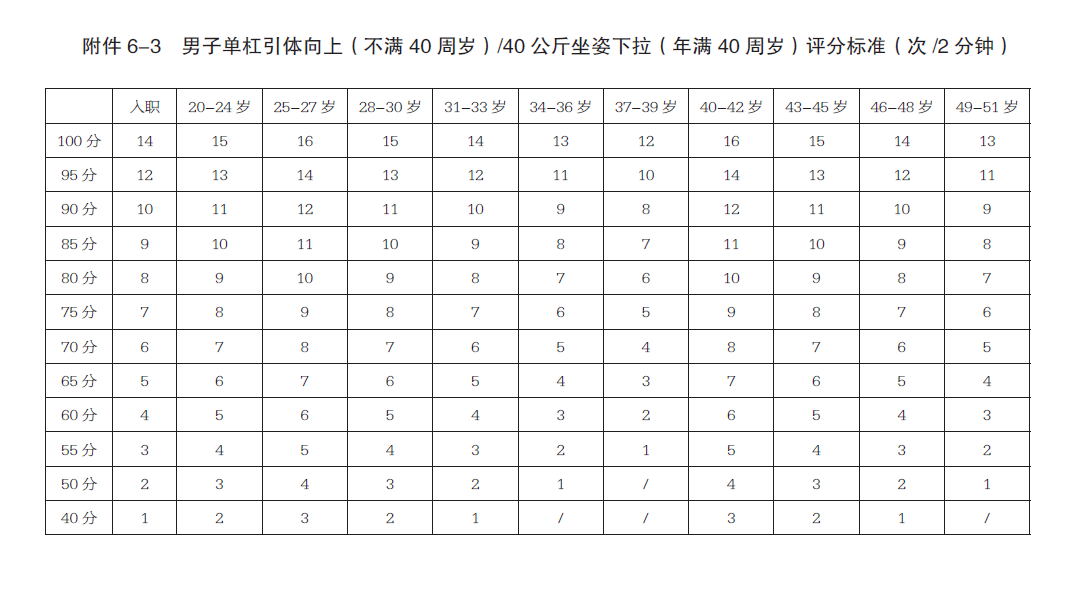 入职20-24岁25-27岁28-30岁31-33岁34-36岁37-39岁40-42岁43-45岁46-48岁49-51岁52-55岁100分12′40″12′05″11′30″12′05″12′40″13′35″14′10″14′45″15′20″15′55″16′30″17′05″95分12′50″12′15″11′40″12′15″12′50″13′55″14′30″15′05″15′40″16′15″16′50″17′25″90分13′00″12′25″11′50″12′25″13′00″14′15″14′50″15′25″16′00″16′35″17′10″17′45″85分13′20″12′45″12′10″12′45″13′20″14′35″15′10″15′45″16′20″16′55″17′30″18′05″80分13′40″13′05″12′30″13′05″13′40″14′55″15′30″16′05″16′40″17′15″17′50″18′25″75分14′00″13′25″12′50″13′25″14′00″15′15″15′50″16′25″17′00″17′35″18′10″18′45″70分14′20″13′45″13′10″13′45″14′20″15′35″16′10″16′45″17′20″17′55″18′30″19′05″65分14′40″14′05″13′30″14′05″14′40″16′05″16′40″17′15″17′50″18′25″19′00″19′35″60分15′00″14′25″13′50″14′25″15′00″16′35″17′10″17′45″18′20″18′55″19′30″20′05″55分15′30″14′55″14′20″14′55″15′30″17′05″17′40″18′15″18′50″19′25″20′00″20′35″50分16′00″15′25″14′50″15′25″16′00″17′35″18′10″18′45″19′20″19′55″20′30″21′05″40分16′30″15′55″15′20″15′55″16′30″18′05″18′40″19′15″19′50″20′25″21′00″21′35″19岁以下20-24岁25-27岁28-30岁31-33岁34-36岁37-39岁40-42岁43-45岁46-48岁49-51岁52-55岁100分52″50″48″50″52″54″56″58″1′00″1′02″1′04″1′06″95分53″51″49″51″53″55″57″59″1′01″1′03″1′05″1′07″90分54″52″50″52″54″56″58″1′00″1′02″1′04″1′06″1′08″85分55″53″51″53″55″57″59″1′01″1′03″1′05″1′07″1′09″80分56″54″52″54″56″58″1′00″1′02″1′04″1′06″1′08″1′10″75分58″56″54″56″58″1′00″1′02″1′04″1′06″1′08″1′10″1′12″70分1′00″58″56″58″1′00″1′02″1′04″1′06″1′08″1′10″1′12″1′14″65分1′02″1′00″58″1′00″1′02″1′04″1′06″1′08″1′10″1′12″1′14″1′16″60分1′04″1′02″1′00″1′02″1′04″1′06″1′08″1′10″1′12″1′14″1′16″1′18″55分1′06″1′04″1′02″1′04″1′06″1′08″1′10″1′12″1′14″1′16″1′18″1′20″50分1′08″1′06″1′04″1′06″1′08″1′10″1′12″1′14″1′16″1′18″1′20″1′22″40分1′10″1′08″1′06″1′08″1′10″1′12″1′14″1′16″1′18″1′20″1′22″1′24″